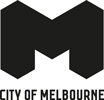 City of Melbourne Travel registerCouncillors9 November 2020 to 30 September 2023Council Administration9 November 2020 to 30 September 2023NamePurpose of TravelLocationDate FromDate ToTotal costs to Council Deputy Lord Mayor Nicholas ReeceParticipate in a business mission with Councillors and senior officers from the City of Sydney and site tours of major urban development projects in SydneySydney, NSW27-Apr-2129-Apr-21$1,602.23Cr Rohan LeppertParticipate in a business mission with Councillors and senior officers from the City of Sydney and site tours of major urban development projects in SydneySydney, NSW28-Apr-2130-Apr-21$1,001.57Lord Mayor Sally CappAttend Council of Capital City Lord Mayors & political meetingsAdelaide, SA05-May-2106-May-21$1,266.24Lord Mayor Sally CappAttend Council of Capital City Lord Mayors & political meetingsCanberra, ACT27-May-2127-May-21$944.50Cr Rohan LeppertAttend the Australian Local Government Association (ALGA), National General Assembly (NGA)Canberra, ACT18-Jun-2128-Jun-21$1,687.52Cr Jamal HakimAttend the Australian Local Government Association (ALGA), National General Assembly (NGA)Canberra, ACT19-Jun-2123-Jun-21$3,179.76Deputy Lord Mayor Nicholas ReeceAttend the Australian Local Government Association (ALGA), National General Assembly (NGA)Canberra, ACT20-Jun-2123-Jun-21$2,875.66Lord Mayor Sally CappTo attend Council of Capital City Lord Mayors (CCCLM) and maintain relationships with CCCLMSydney, NSW10-Jun-2210-Jun-22$291.35Cr Jamal HakimAttend the Australian Local Government Association (ALGA), National General Assembly (NGA)Canberra, ACT19-Jun-2222-Jun-22$3,671.48Cr Rohan LeppertAttend the Australian Local Government Association (ALGA), National General Assembly (NGA)Canberra, ACT17-Jun-2222-Jun-22$2,287.56Acting Lord Mayor Nicholas ReeceCouncil of Capital City Lord Mayors - As Acting Lord MayorPerth, WA07-Jul-2208-Ju-22$1,725.20Lord Mayor Sally CappAttend and present at the World Cities Summit (WCS 2022) and ancillary meetingsSingapore, SIN29-Jul-2204-Aug-22$6,504.12Cr Jamal HakimAttend meetings to gain insight into Auckland and Christchurch, strategies and programs supporting public art, libraries and the digital and creative sectors.Auckland/Christchurch, NZ21-Aug-2228-Aug-22$5,961.13Lord Mayor Sally CappTo attend Council of Capital City Lord Mayors (CCCLM) and maintain relationships with CCCLMCanberra, ACT07-Sep-2207-Sep-22$1,142.60Cr Dr Olivia BallRepresent the City of Melbourne at the Partnership for Healthy Cities SummitLondon, UK13-Mar-2318-Mar-23$68.92Cr Kevin LoueyRepresent the City of Melbourne at Business Partner Cities Network RoundtableManila, Philippines15-Mar-2326-Mar-23$7,569.09Lord Mayor Sally CappTo attend Council of Capital City Lord Mayors (CCCLM) and maintain relationships with CCCLMCanberra, ACT29-Mar-2330-Mar-23$1,585.71Cr Philip Le LiuTo attend InnoEx forumHong Kong11-Apr-2316-Apr-23$12,786.09Deputy Lord Mayor Nicholas ReeceTo participate in business delegation lead by Australia China Business CouncilHong Kong, Tianjin, Beijing, China22-Apr-2329-Apr-23$16,263.38Cr Olivia BallTo attend the Preventative Health Conference 2023 and pre-conference workshopAdelaide. SA30-Apr-2304-May-23$2,213.90Cr Jamal HakimTo attend the Australian Local Government National Assembly (ALGA) and the National General Assembly (NGA)Canberra, ACT14-Jun-2316-Jun-23$2,271.17Cr Rohan LeppertTo attend the Australian Local Government National Assembly (ALGA) and the National General Assembly (NGA)Canberra, ACT13-Jun-2316-Jun-23$3151.64Lord Mayor Sally CappTo present and attend the Australian Local Government Association (ALGA) and Australian Council of Local Government (ACLG) ConferenceCanberra, ACT14-Jun-2316-Jun-23$1,721.04Lord Mayor Sally CappAttended meeting with City of Sydney representativesSydney, NSW27-Jul-2327-Jul-23$1,331.66Cr Elizabeth DoidgeTo attend the Retrofit and Repurpose Summit 2023Sydney, NSW06-Sep-2306-Sep-23$957.63Lord Mayor Sally CappAttended Australian Financial Review Property SummitSydney, NSW10-Sep-2312-Sep-23$1,179.45OfficerPurpose of TravelLocationDate FromDate ToTotal costs to Council ($)David CallowTours and meetings with City of Sydney along with DLM, Cr Leppert, CEO, officers and othersSydney, NSW27-Apr-2129-Apr-21$1,077.28Alison LeightonTo attend the Council of Capital City Lord Mayors and CEO meetingSydney, NSW27-Apr-2129-Apr-21$1,079.40Justin HanneyTours and meetings with City of Sydney along with DLM, Cr Leppert, officers and othersSydney, NSW29-Apr-2102-May-21$633.28Fiona WardTo attend the Council of Capital City Lord Mayors and CEO meetingAdelaide, SA05-May-2106-May-21$837.53Justin HanneyTo attend the Council of Capital City Lord Mayors and CEO meetingAdelaide, SA05-May-2106-May-21$896.01Jacob CliftonAttend with Lord Mayor the Council of Capital City Lord Mayors & political meetingsAdelaide, SA05-May-2106-May-21$1,565.30Jacob CliftonAttend with Lord Mayor the Council of Capital City Lord Mayors & political meetingsCanberra, ACT27-May-2127-May-21$1,212.36J-Maine BeezleyDark Mofo invited two producers from the YIRRAMBOI Festival team to meet the Elders of the Traditional Owners on Country to discuss partnership opportunities.Hobart, TAS20-Jan-2227-Jan-22$840.72Sherene StewartDark Mofo invited two producers from the YIRRAMBOI Festival team to meet the Elders of the Traditional Owners on Country to discuss partnership opportunities.Hobart, TAS20-Jan-2227-Jan-22$840.72Emily SextonSydney Festival conferenceSydney, NSW29-Jan-2230-Jan-22$1325.29Sherene StewartSee ‘At What Cost?’ at the Belvoir Theatre with the possibility of showing it at YIRRAMBOI Festival 2023, and meet with potential new partners Moogahlin Performing Arts, Bangarra and Carriageworks.Sydney, NSW17-Feb-202219-Feb-22$579.79J-Maine BeezleySee ‘At What Cost?’ at the Belvoir Theatre with the possibility of showing it at YIRRAMBOI Festival 2023, and meet with potential new partners Moogahlin Performing Arts, Bangarra and Carriageworks.Sydney, NSW17-Feb-202219-Feb-22$428.99Kathryn DonkinLake Macquarie Galleries Libraries & Museums conference – 3 & 4 March 2022.Newcastle, NSW02-Mar-2204-Mar-22$67.40Emily SextonAdelaide FestivalAdelaide, SA04-Mar-2207-Mar-22$0.00J-Maine BeezleyAttend Australian Performing Arts MarketBrisbane, QLD26-Apr-2202-May-22$604.36Louise ScottTourism Australia / Industry Marketing RoundtableSydney, NSW06-May-2206-May-22$989.48Jodie LordBusiness Development - partner meetings (Experience Melbourne)Sydney, NSW10-May-2210-May-22$159.00Kaitlyn MillerBusiness Development - partner meetings (Experience Melbourne)Sydney, NSW10-May-2210-May-22$216.83Jo CanningtonAttend the Planning Institute Australia National Congress Hobart, TAS18-May-2221-May-22$1,155.35Toby HayesTo receive a national award from the Australian Planning Institute and to attend one day of the National Planning CongressHobart, TAS18-May-2220-May-22$951.86Jill CairnesTo receive a national award from the Australian Planning Institute and to attend one day of the National Planning CongressHobart, TAS18-May-2220-May-22$643.80Jamee BakerTo receive a national award from the Australian Planning InstituteHobart, TAS18-May-2219-May-22$699.65Oscar HayesTasmanian Active Living Coalition ForumHobart, TAS18-May-2219-May-22$0.00Adam BulcholtzMarinas22 Conference Gold Coast, QLD22-May-2225-May-22$698.00Mark AllanPresent abstract at Locate22 Conference, The Surveying & Spatial Data EventCanberra, ACT25-May-2226-May-22$506.33Sherene StewartCollaboration between CoM's YIRRAMBOI First Nations Festival and Hobart's (MONA) Dark Mofo FestivalHobart, TAS08-Jun-2212-Jun-22$2,002.76Cara TamandlCollaboration between CoM's YIRRAMBOI First Nations Festival and Hobart's (MONA) Dark Mofo FestivalHobart, TAS08-Jun-2212-Jun-22$2,487.10J-Maine BeezleyCollaboration between CoM's YIRRAMBOI First Nations Festival and Hobart's (MONA) Dark Mofo FestivalHobart, TAS07-Jun-2212-Jun-22$2,245.66Adriano NunesCollaboration between CoM's YIRRAMBOI First Nations Festival and Hobart's (MONA) Dark Mofo FestivalHobart, TAS08-Jun-2212-Jun-22$2,097.45Philippa HollandCommunicable Diseases and Immunisation Conference 2022Sydney, NSW19-Jun-2222-Jun-22$1,422.67Sid WynenAttend with Acting Chief Executive Officer and Acting Lord Mayor Council of Capital City Lord Mayor's Annual General ConferencePerth, WA06-Jul-2208-Jul-22$2,055.27Alison LeightonAttend with Acting Lord Mayor Council of Capital City Lord Mayor's Annual General ConferencePerth, WA06-Jul-2208-Jul-22$1,773.12Jacob CliftonCouncil of Capital City Lord Mayors - Accompanying Acting Lord MayorPerth, WA07-Jul-2208-Jul-22$2,758.94Jacob CliftonAttend with Lord Mayor Singapore World Cities SummitSingapore, SIN29-Jul-2204-Aug-22$11,961.20Sophie HandleyTo accompany the Lord Mayor and represent the City of Melbourne at the World Cities SummitSingapore, SIN29-Jul-2204-Aug-22$12,085.65Barney WilsonAttend and present at the Australian Housing and Urban Research Institute - Homelessness conferenceCanberra, ACT07-Aug-2211-Aug-22$1,597.76Jason EadesVisit with Cr Hakim to City of Auckland NZ and various meetingsAuckland, NZL21-Aug-2227-Aug-22$6,068.94Jeff NelsonCreative City research and development workshopsAuckland, NZL28-Aug-2202-Sep-22$2,857.19Patty ReillyMaternal and Family Child Health Nurses Australia ConferenceCanberra, ACT31-Aug-2205-Sep-22$926.03Louise YoungMaternal and Family Child Health Nurses Australia ConferenceCanberra, ACT01-Sep-2204-Sep-22$814.98Jacob CliftonCouncil of Capital City Lord Mayors - Accompanying Acting Lord MayorCanberra, ACT07-Sep-2208-Sep-22$1,627.90Justin HanneyCouncil of Capital City Lord Mayors - Accompanying Acting Lord MayorCanberra, ACT07-Sep-2208-Sep-22$1,504.03John GriffithsCarbon Neutral Cities Alliance Annual General Meeting (North America region)Seattle, USA11-Sep-2216-Sep-22$382.56Nithya NagarajanCommissioning State Brisbane and Brisbane Festival Scoping TripBrisbane, QLD21-Sep-2225-Sep-22$1,897.20Krista MilneGathering of Chief Heat OfficersWashington DC, USA25-Sep-2230-Sep-22$0.00Ella Gauci-SeddonAttend Australian Institute of Landscape Architects Conference Brisbane, QLD13-Oct-2216-Oct-22$128.29Esther ZiebellAttend Australian Institute of Landscape Architects Conference Brisbane, QLD13-Oct-2216-Oct-22$177.83Skye HaldaneAttend Australian Institute of Landscape Architects Conference Brisbane, QLD13-Oct-2216-Oct-22$2,474.63Kate CudalAttend Australian Institute of Landscape Architects ConferenceBrisbane, QLD13-Oct-2216-Oct-22$1,649.28Andrew WearAttend National Economic Development Conference & AwardsSydney, NSW13-Oct-2214-Oct-22$992.69Jo MairAttend National Economic Development Conference & AwardsSydney, NSW13-Oct-2216-Oct-22$2,445.67Tiffany CrawfordAttend C40 Mayors summitBuenos Aires, Argentina15-Oct-2222-Oct-22$15,052.59Jeany LeeAttend the 4th Jeonju International Forum as part of Art PlayJeonju, South Korea15-Oct-2201-Nov-22$0.00Stephanie UrrutyAttend the 4th Jeonju International Forum as part of Art Play Jeonju, South Korea17-Oct-2227-Oct-22$1,925.84Sarah RowbottamAttend Performance Space Liveworks FestivalSydney, NSW21-Oct-2227-Oct-22$2,864.45Gavin JosefAttend 2022 Australian Service Excellence Awards Sydney, NSW27-Oct-2228-Oct-22$1,165.50Marc GenreauAttend 2022 Australian Service Excellence Awards Sydney, NSW27-Oct-2228-Oct-22$1,439.37Belinda DalgeishAttend 2022 Australian Service Excellence Awards Sydney, NSW27-Oct-2228-Oct-22$1,526.60Sherene StewartAttend Purrumpa - First Nations GatheringAdelaide, SA31-Oct-2205-Nov-22$2,394.55Charlie MajorAttend Ticketing Professionals ForumSydney, NSW01-Nov-2203-Nov-22$1,368.05Lucy CrossettAttend Ticketing Professionals ForumSydney, NSW01-Nov-2203-Nov-22$1,016.84Linda WeathersonAttend Local Government Parking Summit 2022Sydney, NSW08-Nov-2210-Nov-22$1,579.44Kristal MaynardAttend Local Government Parking Summit 2022Sydney, NSW08-Nov-2210-Nov-22$1,735.20Lauren BeattieAttend Local Government Parking Summit 2022Sydney, NSW08-Nov-2210-Nov-22$1,785.20Damon RaoAttend Micromobility Conference - guest speakerSydney, NSW25-Nov-2226-Nov-22$721.34Oscar HayesAttend Micromobility Conference - guest speakerSydney, NSW25-Nov-2226-Nov-22$715.37Amy BarclayAttend Art Gallery of New South Wales's Sydney opening event for new building Sydney Modern and visit public art in the City of SydneySydney, NSW26-Nov-2227-Nov-22$1,196.64David SweetingResilient Cities Network's APACXChange (29-30 November, 2022)Catalysing City Resilient Solutions (CCRS) program (1-2 December, 2022)Bangkok, Thailand28-Nov-2203-Dec-22$138.13Nancy PierorazioTo attend the Cities Hub and Network for Gender Equality (CHANGE) annual summitLos Angeles, USA30-Nov-2202-Dec-22$0.00Alison LeightonAttend Council of Capital City Lord Mayors - CEOs MeetingSydney, NSW14-Dec-2215-Dec-22$997.85Nithya NagarajanPerth Festival delegatePerth, WA11-Feb-2315-Feb-23$2,731.30Candice SnowsillPartner meetings and post event reporting, Experience MelbourneSydney, NSW13-Feb-2313-Feb-23$398.00Jodie LordPartner meetings and post event reporting, Experience MelbourneSydney, NSW13-Feb-2313-Feb-23$398.00Rachael GolonkaOsaka Business Partner City Council Training Program, 2023Osaka, Japan14-Feb-2324-Feb-23$2,731.69Sid WynenAttend Council of Capital City Lord MayorsCanberra, ACT22-Feb-2323-Feb-23$2,071.25Alison LeightonAttend Council of Capital City Lord MayorsCanberra, ACT22-Feb-2323-Feb-23$2,106.79Bebe BackhouseANZSOG First Nations Conference in March 2023Brisbane, QLD27-Feb-2304-Mar-23$2,505.55Julie Tipene O’TooleANZSOG First Nations Conference in March 2023Brisbane, QLD28-Feb-2304-Mar-23$2,360.12Joanne YoungAttend Partnership for Healthy Cities SummitLondon, UK13-Mar-2317-Mar-23$0.00Louise ScottAttend The Destination Australia ConferenceSydney, NSW15-Mar-2318-Mar-23$529.96Shane McIlroyAttend 2023 Business Partner City Roundtable supporting Cr Kevin LoueyManila, Philippines15-Mar-2318-Mar-23$9,908.54Louise ScottAttend the Destination Australia conferenceSydney, NSW15-Mar-2318-Mar-23$529.96Shane McIlroyAttend 2023 BPC Roundtable with Cr Kevin LoueyManila, Philippines15-Mar-2319-Mar-23$9,908.54Krista MilneAttend Transform conference – exploring decarbonisation, nature and biodiversity, electrification and low-carbonSydney, NSW21-Mar-2323-Mar-23$1,607Emma RobinsonCouncil of Capital City Lord Mayors - Accompanying Lord MayorCanberra, ACT29-Mar-2330-Mar-23$962.80Dean RobertsonAttend KPMG Itnews Benchmark Awards    Sydney, NSW30-Mar-2331-Mar-23$924.12Sasha WardAttend Creative Space Symposium, by Left BankSydney, NSW04-Apr-2305-Apr-23$1,104.49Adriano NunesAttend Creative Space Symposium, by Left BankSydney, NSW04-Apr-2305-Apr-23$1,195.40Steve McKellarPresenting at the fifth estate’s Urban Greening annual conference on the technical aspects of the amendment C376Sydney, NSW26-Apr-2328-Apr-23$570.07Penny BallAttend Urban Greening ConferenceSydney, NSW27-Apr-2327-Apr-23$654.59Katie StewartAttend International NTE ForumSydney, NSW02-May-2304-May-23$952.87Krista MilneUrban Land Institute Australia Summit 2023Sydney, NSW03-May-2304-May-23$1,008.65Rebekah Van RooyenAttend Darwin Homelessness ConferenceDarwin , NSW15-May-2320-May-23$4,477.30Terry WuAttend TradeStart Advisors Conference organise by AustradeSydney, NSW22-May-2323-May-23$1,011.82Chris ChanAttend TradeStart Advisors Conference organise by AustradeSydney, NSW22-May-2323-May-23$1,077.70Emma RobinsonAttend National Energy Efficiency ConferenceSydney, NSW24-May-2325-May-23$1,030.54Justine HydeGuest speaker at REMIX Summit Sydney 2023Sydney, NSW07-Jun-2309-Jun-23$1,448.97Candace JordanAttend C40 Cool Cities Network Regional WorkshopPhoenix, USA09-Jun-2311-Jun-23$361.82Sid WynenAttend Australian Local Government Association (ALGA)Canberra, ACT14-Jun-2316-Jun-23$2,069.03Alison LeightonMeetings for the Council of Capital City Lord Mayors and meeting with City of Sydney CEOCanberra, ACT14-Jun-2316-Jun-23$1,073.67Philippa HollandAttend immunisation conferencePerth, WA17-Jun-2321-Jun-23$2,875.05Jocelyn ChiewAttend The International Union of Architects’ (IUA) World Congress 2023Copenhagen, Denmark28-Jun-2309-Jul-23$12,638.90Rob AdamsAttend The International Union of Architects’ (IUA) World Congress 2023Copenhagen, Denmark30-Jun-2310-Jul-23$8,735.33Jason EadesCity of Sydney delegation for Aboriginal engagement and Voice to ParliamentSydney, NSW18-Jul-2320-Jul-23$1,297.54Sharina LadharamCity of Sydney delegation for Aboriginal engagement and Voice to ParliamentSydney, NSW18-Jul-2320-Jul-23$1,548.14Rebecca MorphyCity of Sydney delegation for Aboriginal engagement and Voice to ParliamentSydney, NSW18-Jul-2320-Jul-23$1,767.81Bebe BackhouseCity of Sydney delegation for Aboriginal engagement and Voice to ParliamentSydney, NSW18-Jul-2320-Jul-23$1,930.97Nicki CollsAttend Shared Pathways to COP28 City Diplomacy MasterclassHong Kong23-Jul-2329-Jul-23$3,081.10Alison LeightonAttending with the Lord Mayor - meetings with the City of SydneySydney, NSW26-Jul-2327-Jul-23$2,322.11Peter KeoghAttending with the Lord Mayor - meetings with the City of SydneySydney, NSW27-Jul-2327-Jul-23$1,463.44Rob ManacoAttending Connect 2023: Supply Nation Indigenous Business TradeshowSydney, NSW08-Aug-2308-Aug-23$616.99Emily SextonDarwin Festival Curatorial research, partnership development and investmentDarwin, NT10-Aug-2314-Aug-23$0.00Claire FreanMumbrella Travel Marketing Summit and Travel Awards NightSydney, NSW16-Aug-2318-Aug-23$1,229.34Gabrielle OldakerMumbrella Travel Marketing Summit and Travel Awards NightSydney, NSW16-Aug-2318-Aug-23$1,315.69Emma DevereuxAttendance at APAX – Australian Performing Arts Exchange 2023Cairns, QLD30-Aug-2302-Sep-23$1,734.94Angela ZivlovicAttending First Nations Employment and Leadership ForumBrisbane, QLD04-Sep-2307-Sep-23$1,647.08Alexandra YosifidisAttending First Nations Employment and Leadership ForumBrisbane, QLD04-Sep-2307-Sep-23$1,676.01Sherene StewartAttend Big Sound 2023 (Artist showcase and industry conference)Brisbane, QLD04-Sep-2306-Sep-23$1,276.48Emily WellsAttend Big Sound 2023 (Artist showcase and industry conference)Brisbane, QLD04-Sep-2307-Sep-23$2,062.16Sky ThomasAttend Big Sound 2023 (Artist showcase and industry conference)Brisbane, QLD05-Sep-2308-Sep-23$1,378.91Louise ScottGallup Workplace Culture Conference and Mumbrella Travel Marketing Summit and Travel Awards NightSydney, NSW05-Sep-2308-Sep-23$2,108.44Jack BlackwellAttend Retrofit and Repurpose Summit 2023Sydney, NSW06-Sep-2306-Sep-23$141.60Tony GustinAttend Gartner CIO SymposiumGold Coast, QLD10-Sep-2313-Sep-23$1,509.00Natasha BenradAttend Australian Event awardsSydney, NSW13-Sep-2314-Sep-23$600.65Craig ElorantraAttend Australian Event awardsSydney, NSW13-Sep-2314-Sep-23$600.65